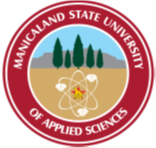 FACULTY OF APPLIED SOCIAL SCIENCESPSYCHOLOGY DEPARTMENTINTRODUCTION TO PSYCHOLOGYCODE: SSPS 101SESSIONAL EXAMINATIONSDECEMBER 2022DURATION: 3 HOURSEXAMINER: MRS M. MATSIKUREQuestion 1(a) Describe the Five Factor Theory model of Personality Traits.        (13 marks)	                                      (b) Explain the various careers in psychology.                                      (12 marks)	                                                                                            Question 2Compare the human visual and auditory systems. What are their relative strengths and weaknesses?                                                                                     (25 marks) Question 3What evidence is there that intelligence runs in families?	                    (25 marks) Question 4Outline the main similarities and differences between Structuralism and Functionalism.                                                                                         (25 marks)                                  Question 5Discuss the observational learning theory.                                              (25 marks) Question 6Explore any four psychological disorders.		                              (25 marks)                               END OF EXAMINATION